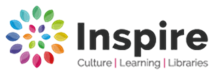 Mobile Library visits for 2021Any enquires please contact: Ask Inspire 01623 677 200 or Email: worksop.library@inspireculture.org.ukWebsite inspireculture.org.ukDay: ThursdayDay: ThursdayMobile: NorthMobile: NorthMobile: NorthRoute:15 North/South Leverton-Sturton le SteepleRoute:15 North/South Leverton-Sturton le SteepleJan 21st  Feb 18thFeb 18thMar 18th April 15th  April 15th  May 13th  June 10th July 8thJuly 8thAugust 5th Sept 2nd  Sept 2nd  Sept 30th Oct 28thNov 25th Nov 25th Jan 20th   2022Stop No.LocationStop Name Arrive Depart12Windmill View Plant Centre- Retford Rd.9.5510.103Southfields Rise10.1510.30410.3510.505School10.5511.40611.4512.007HabblesthorpeHabblesthorpe Close12.0512.2089Redbank House -Town Street13.3013.5010Sturton le SteepleSchool14.0014.4011Sturton le SteepleChurch Street/Leverton Road14.4515.00